The Minnesota Alliance on Crime (MAC) connects systems, service providers, and victims to advance the response for victims of all crime.MAC is a membership coalition of more than 60 crime victim service providers in Minnesota, including prosecution-based victim/witness programs, community programs, law enforcement agencies, and individuals committed to supporting crime victims. We support our membership through training, technical assistance, resources, public policy and legislative initiatives, and networking opportunities.The general crime coalition intern will be responsible for researching legislative updates and policy change relevant to MAC’s member programs with a special focus on state statutes related to victims’ rights and the prospect of implementing a state constitutional amendment.RESPONSIBILITIESResearch and track legislation and public policy in Minnesota and relevant other statesSynthesize information to present recommendations to staff and Board of DirectorsAssist with day-to-day projects related to training and member engagement, including the e-newsletter and training/events updateQUALIFICATIONSStrong desire to contribute to work aiming to advance rights and services for all victims of crime across the state of MinnesotaMust be organized and possess good verbal and written communication skillsProficiency in Microsoft Word, Excel, and PowerPointPursuing a Bachelor’s or Master’s Degree with the desire to go into criminal justice/crime victim services field and/or non-profit workInterns will have additional opportunities to:Network with member programs, including systems- and community-based programsAttend trainings on subjects including general crime, victims’ rights, and trauma-informed advocacy and supportParticipate in regular staff and Board of Directors meetingsAttend one-on-one meetings and site tours with professionals in the fieldADDITIONAL DETAILSMAC is unable to provide compensation for internships at this time.To apply, please submit a cover letter, your resume, three work and/or academic references, and the completed application sheet below to Amee Krogfus, Program Manager Operations, at amee@mnallianceoncrime.org.Please e-mail this completed application along with your resume, three work/academic references, and cover letter to: 
Amee Krogfus, Program Manager Operationsamee@mnallianceoncrime.org | 612-940-8090 ex. 1051 West Water Street, Suite 260, St. Paul, MN 55107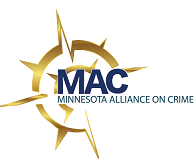 Minnesota Alliance on CrimeGeneral Crime Coalition Internship ApplicationMinnesota Alliance on CrimeGeneral Crime Coalition Internship ApplicationContact InformationContact InformationName:Preferred Phone:Preferred Email:School InformationSchool InformationSchool Name:Major:Expected Graduation Date:Faculty Internship Advisor Contact InformationFaculty Internship Advisor Contact InformationName:Title:Phone:Email:Additional InformationAdditional InformationAdditional InformationAdditional InformationAdditional InformationAdditional InformationAdditional InformationAdditional InformationAdditional InformationAdditional InformationHow many hours are you expected to complete over the course of this internship?How many hours are you expected to complete over the course of this internship?How many hours are you expected to complete over the course of this internship?How many hours are you expected to complete over the course of this internship?How many hours are you expected to complete over the course of this internship?How many hours are you expected to complete over the course of this internship?How many hours are you expected to complete over the course of this internship?How many hours are you expected to complete over the course of this internship?How many hours are you expected to complete over the course of this internship?How many hours are you expected to complete over the course of this internship?How many hours per week can you intern at MAC?How many hours per week can you intern at MAC?How many hours per week can you intern at MAC?How many hours per week can you intern at MAC?How many hours per week can you intern at MAC?How many hours per week can you intern at MAC?How many hours per week can you intern at MAC?How many hours per week can you intern at MAC?How many hours per week can you intern at MAC?How many hours per week can you intern at MAC?Check your availability: (Please note:  MAC’s office hours are Monday-Thursday, 8:00am-4:00pm, with staff working from home Fridays.)Check your availability: (Please note:  MAC’s office hours are Monday-Thursday, 8:00am-4:00pm, with staff working from home Fridays.)Check your availability: (Please note:  MAC’s office hours are Monday-Thursday, 8:00am-4:00pm, with staff working from home Fridays.)Check your availability: (Please note:  MAC’s office hours are Monday-Thursday, 8:00am-4:00pm, with staff working from home Fridays.)Check your availability: (Please note:  MAC’s office hours are Monday-Thursday, 8:00am-4:00pm, with staff working from home Fridays.)Check your availability: (Please note:  MAC’s office hours are Monday-Thursday, 8:00am-4:00pm, with staff working from home Fridays.)Check your availability: (Please note:  MAC’s office hours are Monday-Thursday, 8:00am-4:00pm, with staff working from home Fridays.)Check your availability: (Please note:  MAC’s office hours are Monday-Thursday, 8:00am-4:00pm, with staff working from home Fridays.)Check your availability: (Please note:  MAC’s office hours are Monday-Thursday, 8:00am-4:00pm, with staff working from home Fridays.)Check your availability: (Please note:  MAC’s office hours are Monday-Thursday, 8:00am-4:00pm, with staff working from home Fridays.)MondayMondayTuesdayTuesdayWednesdayWednesdayThursdayThursdayFridayFridayAMPMAMPMAMPMAMPMAMPMIs there anything else you’d like us to know about yourself, or about the requirements for your internship? Is there anything else you’d like us to know about yourself, or about the requirements for your internship? Is there anything else you’d like us to know about yourself, or about the requirements for your internship? Is there anything else you’d like us to know about yourself, or about the requirements for your internship? Is there anything else you’d like us to know about yourself, or about the requirements for your internship? Is there anything else you’d like us to know about yourself, or about the requirements for your internship? Is there anything else you’d like us to know about yourself, or about the requirements for your internship? Is there anything else you’d like us to know about yourself, or about the requirements for your internship? Is there anything else you’d like us to know about yourself, or about the requirements for your internship? Is there anything else you’d like us to know about yourself, or about the requirements for your internship? 